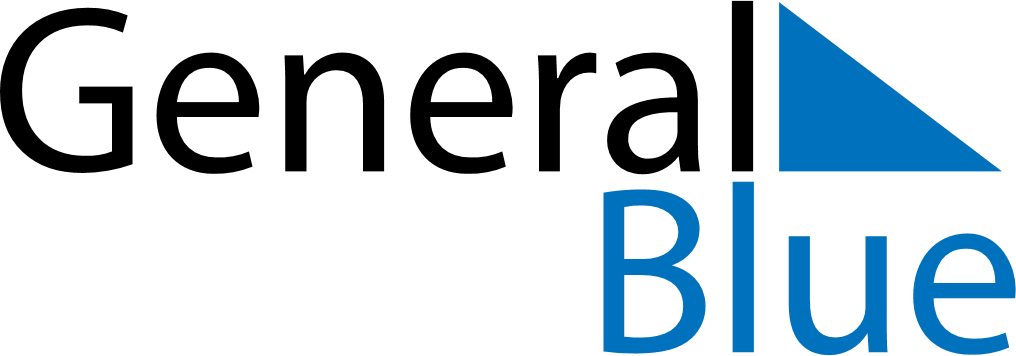 June 2020June 2020June 2020June 2020June 2020June 2020ParaguayParaguayParaguayParaguayParaguayParaguayMondayTuesdayWednesdayThursdayFridaySaturdaySunday123456789101112131415161718192021Chaco Armistice222324252627282930NOTES